Znak; RR.PM 129.011.1.2017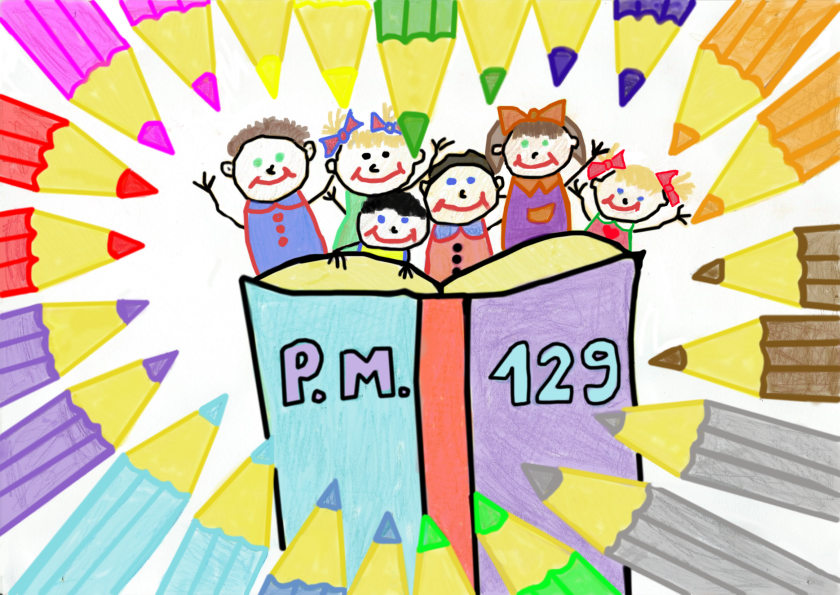 Rada rodziców Rada Rodziców przedszkola jest reprezentacją rodziców dzieci uczęszczających do Przedszkola. Rada Rodziców funkcjonuje w oparciu o uchwalony przez siebie regulamin, który nie może być sprzeczny ze statutem przedszkola. Szczegółowe zadania Rady Rodziców określone zostały w Regulaminie Rady Rodziców Przedszkola Miejskiego nr 129 w Łodzi oraz §15 i §16 Statutu przedszkola.Regulamin Rady Rodzicówprzy Przedszkolu Miejskim nr 129w ŁodziŁódź, dnia 09 listopada 2017 r.Regulamin Rady RodzicówPrzedszkola Miejskiego nr 129w ŁodziROZDZIAŁ IPOSTANOWIENIA OGÓLNE;Rada Rodziców przy Przedszkolu Miejskim nr 129 w Łodzi działa na podstawie artykułów 83 i 84 ustawy Prawo oświatowe z dnia 14 grudnia 2016 r. (Dz. U. z 2017 r., poz. 59) oraz  § 15 i §16 Statutu Przedszkola.§1Ilekroć w Regulaminie jest mowa bez bliższego określenia o:1. „Przedszkolu” należy przez to rozumieć Przedszkole Miejskie nr 129 w Łodzi.2. „Dyrektorze” należy przez to rozumieć Dyrektora Przedszkola Miejskiego nr 129 w       Łodzi.3. „Radzie Pedagogicznej” należy przez to rozumieć Radę Pedagogiczną Przedszkola       Miejskiego nr 129 w Łodzi.4. „Radzie Rodziców” należy przez to rozumieć Radę Rodziców Przedszkola         Miejskiego nr 129 w Łodzi.5. „Organie Prowadzącym” należy przez to rozumieć organ prowadzący Przedszkola        Miejskiego nr 129 w Łodzi, to jest Miasto Gmina Łódź .6. „Organie Nadzoru Pedagogicznego” należy przez to rozumieć organ nadzoru      pedagogicznego Przedszkola Miejskiego nr 129 w Łodzi, to jest Łódzkiego Kuratora       Oświaty.§2Rada Rodziców Przedszkola Miejskiego nr 129 w Łodzi jest reprezentantem rodziców dzieci uczęszczających do Przedszkola Miejskiego nr 129 w Łodzi.§3Siedzibą Rady jest budynek Przedszkola Miejskiego nr 129 w Łodzi, ul. Tatrzańska 100.§4Rada jest organem społecznym i samorządnym, współdziałającym z: DyrektoremPrzedszkola, Radą Pedagogiczną, Organem Prowadzącym i Organem NadzoruPedagogicznego oraz innymi organizacjami i instytucjami, wspierającymi realizację statutowych zadań Przedszkola.§5Podstawowe zasady działania Rady określa Regulamin wprowadzony uchwałą Rady Rodziców Przedszkola Miejskiego nr 129 w Łodzi.§6Kadencja Rady Rodziców trwa jeden rok szkolny i kończy się w przeddzień odbycia pierwszego posiedzenia nowej Rady, nie dłużej jednak niż do 30 września nowego roku szkolnego. Członkowie Rady mogą ponownie kandydować w następnych wyborach.ROZDZIAŁ IIWYBORY RAD ODDZIAŁOWYCH I RADY PRZEDSZKOLA§7Tryb wyboru  Rady RodzicówPierwsza tura wyboru Rady Rodziców – wybór Oddziałowych Rad   RodzicówPierwsza tura wyborów do Rady Rodziców Przedszkola Miejskiego Nr 129 w Łodzi, odbywa się podczas pierwszych zebrań dla rodziców w poszczególnych oddziałach  przedszkola.W skład Oddziałowej Rady Rodziców wchodzą trzy osoby.Komisję Wyborczą stanowią nauczycielki danego oddziału.Zgłaszanie kandydatów na członków Oddziałowej Rady Rodziców (Trójki Klasowej) przez uczestników zebrania (zapisywanie przez nauczyciela  nazwisk na tablicy  po wyrażeniu zgody  przez kandydatów na udział w pracach Oddziałowej Rady Rodziców  i  Rady Rodziców Przedszkola Miejskiego Nr 129.).W wyborach jednego wychowanka reprezentuje 1 rodzic.Tajne głosowanie rodziców (każdy rodzic wpisuje nazwisko wybranego kandydata na kartce).Liczenie głosów przez komisję (wpisywanie obok nazwiska ilości głosów) i ogłoszenie wyników. W skład Oddziałowej Rady Rodziców wchodzą trzy osoby, które uzyskały największą ilość głosów. Z wyborów nauczyciel oddziału sporządza notatkę, która stanowić będzie załącznik                                      do protokołów Rady Rodziców. (wzór notatki – załącznik nr 1)Członkowie Oddziałowej Rady Rodziców wchodzą w skład Rady Rodziców Przedszkola Miejskiego Nr 129.Jeżeli w ciągu roku szkolnego skład rady oddziałowej ulegnie zmniejszeniu,  przeprowadza się wybory uzupełniające w tym oddziale, na zasadach     określonych       odpowiednio w ust. 1 w terminie nieprzekraczającym   30 dni  od dnia  zmniejszenia          się  składu rady oddziałowej.         W czasie wakacji wyborów uzupełniających nie przeprowadza się.Druga tura wyboru Rady Rodziców – wybór Zarządu Rady RodzicówPierwsze zebranie Rady Rodziców zwołuje dyrektor przedszkola, nie później niż do dnia 30 września..Rada Rodziców składa się z:zarząduczłonkówDo Zarządu Rady Rodziców wchodzi po 1 przedstawicielu Oddziałowych Rad Rodziców.  Skład Zarządu Rady Rodziców:przewodniczącyzastępca przewodniczącegoskarbniksekretarztrzech członków komisji rewizyjnejOsoby obecne na zebraniu zgłaszają po 1 przedstawicielu Oddziałowych Rad Rodziców do zarządu (wyrażenie zgody przez osoby zgłoszone).Osoby, zgłoszone do zarządu wybierają spośród siebie : przewodniczącego, wiceprzewodniczącego, skarbnika, sekretarz i przewodniczący Komisji Rewizyjnej.Pozostali rodzice wchodzą w skład Rady Rodziców jako członkowie.Z wyborów dyrektor sporządza notatkę, która stanowić będzie załącznik do protokołów Rady Rodziców. (wzór notatki - załącznik nr 2) Jeżeli w ciągu roku szkolnego skład Rady Rodziców ulegnie zmniejszeniu o przedstawiciela danego oddziału, to dana rada oddziałowa, działając w pełnym składzie, jest zobowiązana dokonać wyboru swojego nowego przedstawiciela w Radzie Rodziców w terminie do 30 dni od dnia ustania członkostwa w Radzie przez przedstawiciela danego oddziału. W czasie wakacji wyborów uzupełniających nie przeprowadza się.§81. Członkostwo w Radzie Rodziców lub radzie oddziałowej wygasa w przypadku:a) ukończenia przedszkola przez dziecko, przy czym kończy się ono z dniem 31      sierpnia roku, w którym wychowanek kończy przedszkole,b) w związku z przeniesieniem dziecka do innego przedszkola, z końcem miesiąca, w      którym to przeniesienie nastąpiło,c) zrzeczenia się członkostwa,d) nie brania udziału w pracach Rady lub odpowiednio rady oddziałowej bez     uzasadnionych przyczyn przez trzy kolejne zebrania Rady,2. Wygaśnięcie członkostwa w przypadkach określonych w podpunktach a) do d)      stwierdza Rada Rodziców.3. Uzupełnienie składu Rady następuje w trybie określonym w §7 ust. 2, a składu rady     oddziałowej, zgodnie z §7 ust. 1.ROZDZIAŁ IIICELE I ZADANIA ORAZ PRAWA RADY§91. Głównym celem Rady jest działanie na rzecz wychowawczej i opiekuńczej funkcji      Przedszkola.2. Do zadań Rady należy w szczególności:a) pobudzanie i organizowanie różnych form aktywności rodziców na rzecz      wspomagania realizacji celów i zadań Przedszkola,b) współudział w bieżącym i perspektywicznym programowaniu pracy Przedszkola,c) pomoc w doskonaleniu organizacji i warunków pracy Przedszkola,d) udział w realizacji programów nauczania, wychowania oraz zadań      opiekuńczych      Przedszkola,e) współpraca ze środowiskiem lokalnym,f) organizowanie działalności mającej na celu podnoszenie kultury pedagogicznej     w     rodzinie i środowisku lokalnym,g) podejmowanie działań na rzecz pozyskiwania dodatkowych środków finansowych      dla Przedszkola, h) tworzenie klimatu twórczej współpracy jak najliczniejszej grupy rodziców z     Przedszkolem.3. Rada rodziców może występować do dyrektora i innych organów szkoły lub placówki, organu prowadzącego szkołę lub placówkę oraz organu sprawującego nadzór pedagogiczny z wnioskami i opiniami we wszystkich sprawachszkoły lub placówki.4.Do kompetencji Rady Rodziców, z zastrzeżeniem zawartym w ust.3, należy:1) uchwalanie w porozumieniu z radą pedagogiczną programu wychowawczo-       profilaktycznego szkoły lub placówki, o którym mowa w art. 26 ustawy Prawo        oświatowe;2) opiniowanie programu i harmonogramu poprawy efektywności kształcenia lub       wychowania szkoły lub placówki, o którym mowa w art. 56 ust. 2 ustawy Prawo        oświatowe;3)   opiniowanie projektu planu finansowego składanego przez dyrektora szkoły.4) uchwalanie Regulaminu Rady; 5) opiniowanie programu i harmonogramu poprawy efektywności kształcenia lub       wychowania Przedszkola6) występowanie z wnioskami o dokonanie oceny pracy nauczycieli i dyrektora      przedszkola7) uchwalanie corocznego preliminarza wydatków rady lub jego zmian8) zatwierdzanie rocznego sprawozdania finansowego rady9) wykonywanie innych uprawnień przewidzianych przez Regulamin Rady Rodziców, przepisy ustawy Prawo oświatowe z dnia 14 grudnia 2016 r., ustawy z dnia 26 stycznia 1982 r. – Karta Nauczyciela oraz akty wykonawcze do tych ustaw.ROZDZIAŁ IVORGANIZACJA RADY I PODSTAWOWE ZASADY JEJ PRACY§101. Rada Rodziców na swym pierwszym posiedzeniu wybiera w głosowaniu tajnym      Prezydium Rady w składzie:Przewodniczący,Zastępca przewodniczącegoSekretarz,SkarbnikTrzech członków Komisji Rewizyjnej.2. Rada Rodziców może odwołać Prezydium lub każdego z jej członków na wniosek:Przewodniczącego Rady Rodziców,trzech członków Prezydium Rady Rodziców,pięciu członków Rady Rodziców.W przypadku odwołania Prezydium lub dowolnego jej członka, Rada ma obowiązek      powołać nowy skład Prezydium lub nowego jej członka na tym samy posiedzeniu.§111. Przewodniczący Rady: organizuje prace rady, zwołuje i prowadzi posiedzenia rady,      reprezentuje Radę na zewnątrz.2. Obowiązki Przewodniczącego Rady w czasie jego nieobecności przejmuje zastępca       przewodniczącego.3. Sekretarz Rady odpowiada za dokumentację Rady i protokołowanie jej posiedzeń.4. Skarbnik Rady odpowiada za prawidłową gospodarkę funduszem gromadzonym       przez Radę.5. Komisja rewizyjna kontroluje: realizację uchwał podejmowanych przez Radę          Rodziców, gromadzenie i wydatkowanie funduszy Rady Rodziców.     Komisja rewizyjna składa coroczne sprawozdania ogółowi rodziców wraz z     wnioskami pokontrolnymi.§121. Rada spotyka się na zebraniach organizowanych minimum 3 razy w roku szkolnym.2. Przewodniczący Rady zobowiązany jest do zwołania zebrania Rady nie później niż w      ciągu 10 dni od dnia złożenia wniosku w tej sprawie przez:Dyrektora PrzedszkolaOrgan Prowadzący Przedszkole Miejskie nr 129 w ŁodziOrgan sprawujący nadzór pedagogiczny nad Przedszkolem Miejskim nr 129 Trzech członków Prezydium Rady3. W zebraniach Rady mogą uczestniczyć z głosem doradczym rodzice dzieci      uczęszczających do przedszkola.4. Zebrania Rady zwołuje jej Przewodniczący, a w razie jego nieobecności zastępca.5. Przewodniczący Rady zobowiązany jest do zwołania zebrania Rady nie później  niż w      ciągu 3 dni od dnia złożenia wniosku w tej sprawie przez:Dyrektora PrzedszkolaTrzech członków Rady.6. O terminie zebrania zawiadamia się członków Rady w sposób zwyczajowo przyjęty,      na 7 dni przed planowanym terminem zebrania.7. W uzasadnionych przypadkach zawiadomienie, o którym mowa w punkcie 5,  może      być dokonane najpóźniej na jeden dzień przed terminem zebrania.8. Zawiadomienie o terminie zebrania polega na wskazaniu daty i godziny     rozpoczęcia     oraz miejsca planowanego zebrania.§13Aby posiedzenie Rady Rodziców było prawomocne musi brać w nim udział więcej niż połowa członków pełnego składu Rady.§141. Rada wyraża swoje stanowisko w formie uchwał poddawanych pod głosowanie jawne.Uchwałę uznaje się za przyjętą, jeżeli zostaje przegłosowana zwykłą większością głosów obecnych na zebraniu. W przypadku równej liczby głosów decyduje głos Przewodniczącego.2. Rada podejmuje swoje decyzje w głosowaniu jawnym zwykłą większością      głosów obecnych na zebraniu.§151. Zebrania Rady są protokołowane przez Sekretarza Rady. W przypadku      nieobecności na posiedzeniu Rady, Rada wybiera protokolanta danego posiedzenia      spośród osób na nim obecnych. Protokoły posiedzeń Rady są przyjmowane przez      Radę w drodze głosowania na następnym posiedzeniu Rady.2. Każdy członek Rady ma prawo zaznajamiania się z treścią protokołu zebrania i      zgłaszania Przewodniczącemu uwag do treści protokołu.3. Uwagi, o jakich mowa w punkcie 2, można zgłaszać w ciągu 21 dni, od dnia      udostępnienia protokołu. Nie zgłoszenie żadnej uwagi jest równoznaczne z      przyjęciem protokołu. Uwagi zgłoszone w terminie są poddawane pod      głosowanie      Rady na najbliższym zebraniu.4. Uchwały Rady numeruje się zgodnie ze wzorem nr kolejny/dzień/miesiąc/rok     szkolny.5. Nowa numeracja zaczyna się z początkiem roku szkolnego.§161. Uchwały sporządzane są w formie odrębnych dokumentów, zawierających wszczególności:tytuł uchwały,podstawę prawną,tekst uchwały,podpis Przewodniczącego i członków Prezydium RR.tytuł uchwały składa się z następujących części:oznaczenia numeru uchwały oraz organu, który ją wydał,daty podjęcia uchwały,możliwie najzwięźlejszego określenia przedmiotu uchwały.2. Tekst uchwały należy systematyzować z wykorzystaniem podziału na paragrafy, a w     miarę potrzeb także na punkty oraz litery.§17Uchwałami wymagającymi zachowania formy opisanej w paragrafie § 16 są w szczególności uchwały w sprawach:1. Zatwierdzenia programu wychowawczego Przedszkola obejmującego wszystkie treści     i działania o charakterze wychowawczym skierowane do wychowanków,      realizowanego przez nauczycieli,2. Zatwierdzenia lub zmiany Regulaminu Rady,3. Wyrażenia opinii o programie i harmonogramie poprawy efektywności kształcenia      lub wychowania w Przedszkolu,4. Wyrażenia opinii o projekcie planu finansowego składanego przez Dyrektora     Przedszkola do Wydziału Edukacji.§181. W zebraniach Rady może brać udział, z głosem doradczym Dyrektor Przedszkola.2. Do udziału w zebraniach Rady mogą być zapraszane przez Przewodniczącego, za      zgodą lub na wniosek Rady lub Prezydium, inne osoby, z głosem doradczym.§19Rada stosownie do potrzeb może powoływać komisje problemowe, których zadaniem jest zwiększenie skuteczności działania Rady w przedmiotowej sprawie.§20Zebrania Rady mają charakter otwarty, mogą w nich uczestniczyć, bez prawa udziału w głosowaniu rodzice dzieci i przedstawiciele organów Przedszkola.§21Członkowie Rady oraz pozostali uczestnicy obrad zobowiązani są do nie ujawniania spraw poruszanych na zebraniach, które mogą naruszać godność osobistą członków społeczności przedszkolnej lub istotne interesy Przedszkola.§22Rada Rodziców może wnioskować do Dyrektora Przedszkola o udział Przewodniczącego Rady lub innych jej przedstawicieli w posiedzeniu Rady Pedagogicznej.§23Rada może współpracować z radami rodziców innych przedszkoli.ROZDZIAŁ VDZIAŁALNOŚĆ FINANSOWA RADY§241. Rada Rodziców gromadzi środki finansowe z następujących źródeł:a) dobrowolnych darowizn rodziców;b) wpłat od osób fizycznych, organizacji, instytucji i fundacji, do których zwróci się Rada;c) z dochodowych imprez organizowanych przez Radę;2. Wysokość składki ustala się na pierwszym zebraniu rodziców. 3. Rada może zwolnić z wniesienia składki osoby będące w szczególnie trudnej sytuacji      materialnej.4. Składka może być wnoszona jednorazowo, w dwóch ratach lub w formie wpłat      miesięcznych lub kwartalnych.5. Wydatkowanie środków odbywa się na podstawie Preliminarza wydatków Rady     opracowanego i zatwierdzonego na dany rok szkolny.ROZDZIAŁ VIRAMOWY PRELIMINARZ WYDATKÓW RADY RODZICÓW§251. Wydatkowanie środków pochodzących ze składek rodziców oraz innych źródeł       odbywa się w porozumieniu z Radą Pedagogiczną i Dyrektorem       przedszkola następująco:a) organizowanie uroczystości dla dzieci, zakup upominków;b) organizowanie imprez artystycznych (koncertów, teatrzyków, pokazów, itp.)c) organizowanie wycieczek;d) realizowanie bieżących potrzeby przedszkola – pomoce dydaktyczne, zabawki,      drobne usługi techniczne i remontowe, artykuły piśmiennicze, środki higieny      osobistej dzieci (papier, ręczniki jednorazowe, obuwie ochronne, jednorazowe      szczoteczki  do zębów, pościel jednorazowa  –  sporadycznie, w  miarę  potrzeb) oraz      sprzęt  i  wyposażenie.ROZDZIAŁ VIIOBSŁUGA FINANSOWA ŚRODKÓWRADY RODZICÓW§261.  Rada Rodziców prowadzi gospodarkę finansową według jawnych zasad, określonych       w ogólnych przepisach na podstawie rachunków i paragonów.2.  Fundusze Rady Rodziców tworzone są z dochodów osiąganych z dobrowolnych        składek lub innych źródeł wymienionych w § 25.Rada  może  gromadzić   środki  finansowe  w  postaci  gotówki  oraz  na  odrębnym        rachunku bankowym rady rodziców.Do założenia i likwidacji  rachunku bankowego o którym mowa w ust. 3 oraz dysponowania     funduszami   na    tym    rachunku    jest     uprawniony    Skarbnik   i przewodniczący Rady Rodziców.Dysponentami środków finansowych w postaci gotówki są skarbnicy oddziałowi.6.  Zgodność i celowość wydatków kontroluje Przewodniczący lub członkowie       Komisji Rewizyjnej, a także członkowie Rad Oddziałowych. 6. Dokumentację finansową, na którą składają się dowody wpłat oraz dokumenty       rozliczenia przychodów i rozchodów prowadzi skarbnik Rady Rodziców.7. Prawo wglądu do rachunków dokumentujących wydatki posiadają wszyscy        rodzice, po złożeniu wniosku do przewodniczącej Rady Rodziców.ROZDZIAŁ VIIIPOSTANOWIENIA KOŃCOWE§ 271. Zmiany lub uzupełnienia w niniejszym Regulaminie mogą być wprowadzane na     wniosek:Przewodniczącego Rady Rodziców,trzech członków Rady, poprzez podjęcie stosownej uchwały na posiedzeniu Rady.2. Rada Rodziców posługuje się pieczątką podłużną o treści:Rada Rodzicówprzy Przedszkolu Miejskim nr 129Łódź, ul. Tatrzańska 100tel. 643-52-46NIP 729-11-73-8773.  Przewodniczący Prezydium Rady Rodziców posługuje się pieczątką o treści:PrzewodniczącyRady Rodziców  …………………………podpis czytelnyRegulamin obowiązuje od dnia 09 listopada 2017 r.Na podstawie: artykułów 83 i 84 ustawy Prawo oświatowe z dnia 14 grudnia 2016 r. (Dz. U. z 2017 r., poz. 59) oraz § 5 i § 7 Statutu PrzedszkolaRegulamin Rady Rodziców zatwierdzono na zebraniu Rady Rodziców w dniu 09 listopada 2017 r. Uchwała Rady Rodziców nr    /2017 r. Regulamin obowiązuje od dnia 09 listopada 2017 r.Na podstawie:            na podstawie artykułów 83 i 84 ustawy Prawo oświatowe z dnia 14 grudnia 2016 r. (Dz. U. z 2017 r., poz. 59) oraz § 5 i § 7 Statutu Przedszkola.                                                                                            PRZEWODNICZĄCY RR                                                                                                                      Joanna Kantorekzałącznik nr 1do regulaminu Rady Rodzicówprzy Przedszkolu Miejskim nr 129 w ŁodziNotatka z wyboru  Oddziałowej Rady Rodziców  na rok szkolny ……../………W dniu .............................. na zebraniu rodziców grupy ......... odbył się wybór rodziców                          do Rady Oddziału .Kandydowali:.........................................................................................................................................................................................................................................................................W tajnym głosowaniu wybrano następujących przedstawicieli Rady Oddziałowej:............................................................................................................................................................... Przedstawiciele Rady Oddziałowej wchodzą w skład Rady RodzicówKomisja Wyborcza:nauczycielka .......................................... - ..........................................nauczycielka .......................................... - ..........................................załącznik nr 2do regulaminu Rady Rodzicówprzy Przedszkolu Miejskim nr 129 w ŁodziNotatka z wyboru  Zarządu Rady Rodziców  na rok szkolny ………/………..W dniu .............................. na zebraniu Komitetu Rodzicielskiego ......... odbył się wybór                    Zarządu Rady Rodziców.Przedstawiciele Rady Oddziałów:Grupa I:  ..................................................................................................................................................................Grupa II:  ..................................................................................................................................................................Grupa III:  ..................................................................................................................................................................Grupa IV:  ..................................................................................................................................................................Grupa V:  ..................................................................................................................................................................Osoby zgłoszone do Zarządu dokonały wyboru :przewodniczący ........................................................... – gr. ..............skarbnik........................................................... – gr. ..............sekretarz ........................................................... – gr. ..............Komisja Rewizyjna………………………………………………..  – gr. ……………………………………………….............. – gr. ………………………………………………………..  – gr. ……… Pozostali przedstawiciele Rad Oddziałowych wchodzą w skład Rady Rodziców jako członkowie.Dyrektor..........................................załącznik nr 3do regulaminu Rady Rodzicówprzy Przedszkolu Miejskim nr 129 w ŁodziOŚWIADCZENIEPrzewodniczącej Rady Rodzicówna rok szkolny …………………………Oświadczam, iż od dnia ……………………………… jestem w posiadaniu:  Pieczątki o treści:  PrzewodniczącyRady Rodziców  …………………………podpis czytelny         TAK      /     NIE    (podkreślić właściwe)Pieczątki Rady Rodziców przy PM – 129 o treści:    Rada Rodzicówprzy Przedszkolu Miejskim nr 129Łódź, ul. Tatrzańska 100tel. 643-52-46NIP 729-11-73-877TAK      /     NIE    (podkreślić właściwe)